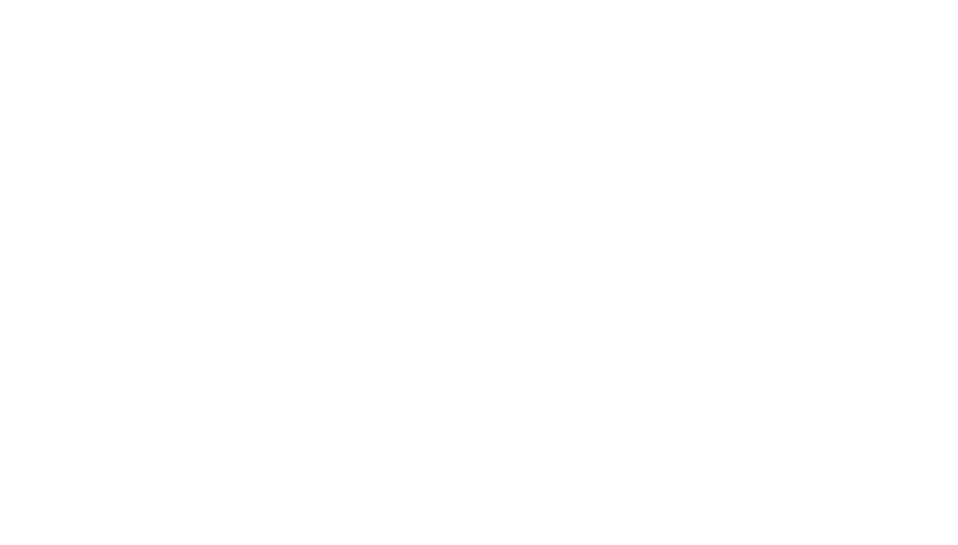 Le 2 juin 2020RESPECTER LES GESTES BARRIERESChacun doit être vigilant et respecter les gestes barrières : Pas de contact physique avec d'autres personnes, respecter 1m de distance.Désinfection régulière des mains, du gel hydroalcoolique sera à̀ disposition ;Si vous avez le moindre symptôme nous vous demandons de ne pas venir au studio de danseLe port du masque n'est pas obligatoire au sein du studio car ce n'est pas conseillé́ pour une activité sportive. Pour les cours de barre au sol et souplesse une serviette sera obligatoire pour mettre sur le tapieRESTRICTION DE CERTAINES ESPACESLes élève (enfants et adultes) doivent arriver tous en tenue !                Les vestiaires et les douches seront fermé. L'espace d'accueil est réservé aux danseurs. Les parents ou les accompagnateurs ne pourront pas attendre au sein du studio. SENS DE CIRCULATIONLes élèves pourront rentrer dans l’école lorsque tous les élèves du cours précédent seront sortis des locaux pour la salle jaune, qui ne dispose que d’une porteLa salle grise aura un sens de circulation indiqué : chacune dispose d'une porte d'entré et d'une sortie.Les cours se terminerons 5 à 10 min avant la fin du cours pour permettre aux élèves de sortir LIMITATION D’ELEVES PAR SALLEChaque cours sera limité. Nous appliquons la règle de 4m2 d'espace autour de chacun. Les salles sont très grandes et non cours sont déjà limité à 15 élèves Salle jeune capacité de 30 personnesSalle grise capacité de 18 personnesRENFORCEMENT DES DESINFECTIONSUn protocole de suivi des désinfections est mis en place en interne.
En plus du ménage hebdomaire qui a lieu 3 fois par semaine. Plusieurs fois par jours le personnel désinfectera des éléments comme les poignées de portes, les boutons de la machine à̀ café́, les rangements à disposition dans les salles, les cuvettes des toilettes... PARKINGPour la sécurité des élèves le parking intérieur de l’école sera interdit.